РЕПУБЛИКА СРБИЈАНАРОДНА СКУПШТИНАОдбор за спољне послове06 Број 06-2/32-2426. април 2024. годинеБ е о г р а д О Б А В Е Ш Т Е Њ Е	Обавештавам вас да се 4. седница Одбора за спољне послове сазвана за понедељак, 29. април 2024. године у 13,00 часова у плавом салону, помера за понедељак, 29. април 2024. године у 12,00 часова у плавом салону, у згради Народне скупштине, Краља Милана 14.					                                             ПРЕДСЕДНИК                                                                                                                Марина Рагуш, с.р. 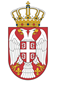 РЕПУБЛИКА СРБИЈА НАРОДНА СКУПШТИНАОдбор за спољне послове06 Број 06-2/32-2426. април 2024. годинеБ е о г р а дНа основу члана 70. став 1. алинеја прва Пословника Народне скупштинеС А З И В А М                                        4. СЕДНИЦУ ОДБОРА ЗА СПОЉНЕ ПОСЛОВЕЗА ПОНЕДЕЉАК, 29. АПРИЛ 2024. ГОДИНЕ,СА ПОЧЕТКОМ У 13,00 ЧАСОВА	За ову седницу предлажем следећиД н е в н и   р е д-    Усвајање записника са 3. седнице Одбора за спољне пословеИницијативе за посетеПозив за учешће на Деветнаестом састанку Конференције парламентарних одбора за европске интеграције/послове држава обухваћених Процесом стабилизације и придруживања Југоисточне Европе (КОСАП), у Подгорици, Црна Гора, 12-14. маја 2024. године; Позив за учешће на Бизнис форуму Италија-Србија, у Трсту, Италија, 24. маја 2024. године;Позив Сталног одбора Националног народног конгреса Народне Републике Кине за учешће на Четвртом састанку Комисије за сарадњу Кине и Србије, у Пекингу, Кина, 3-7. јуна 2024. године;   Позив за учешће на стручном састанку на тему „Трансформисање политика: Политичари као кључни актери за родну равноправност у политици“, у Сарајеву, БиХ, 5-6. јун 2024. године; 2.   Извештаји о реализованим посетамаИзвештај о учешћу чланова сталне делегације Народне скупштине Републике  Србије у ПС ЦЕС на Шездесет другом састанку Одбора за социјална и   хуманитарна питања ПС ЦЕС, Скопље, Северна Македонија, 5. март 2024. године;Извештај о учешћу шефа сталне делегације Народне скупштине Републике Србије  у ПС ЦЕС на Специјалном састанку Сталног одбора ПС ЦЕС, Истанбул, Турска, 23. фебруар 2024. године;Извештај о учешћу на ванредном састанку  Комитета за политичка питања и    демократију Парламентарне скупштине Савета Европе одржаног у Паризу, Република Француска, 27. марта 2023. године;Реализовани остали контактиЗабелешка са састанка председнице Народне скупштине Ане Брнабић са координаторком УН за Србију Франсоаз Жакоб, одржаног 5. априла 2024. године;Забелешка о разговору председнице Народне скупштине Ане Брнабић са специјалним изаслаником Уједињеног Краљевства за Западни Блакан лордом Стјуартом Пичом, одржаном 8. априла 2024. године;  Забелешка о разговору Сандре Божић, потпредседнице Народне скупштине са изаслаником британског премијера задуженог за трговину за Западни Балкан,  господином Мартином Викерсом, одржаном 09. априла 2024. године;Забелешка о разговору председнице Народне скупштине Ане Брнабић са Њ.Е.    Ијаном Борџом, председавајућим ОЕБС и министром спољних и европских послова и трговине Републике Малте, одржаном 10. априла 2024. године;Забелешка о разговору председнице Народне скупштине Републике Србије Ане Брнабић са министром спољних послова, међународног пословања и сарадње Републике Суринам Њ.Е. Албертом Рамдином, одржаном 18. априла 2024. године;Забелешка о разговору председнице Народне скупштине Ане Брнабић са председником Владе Комонвелт Доминика, г-дином Рузвелтом Скеритом, одржаном 18. априла 2024. године;Забелешка о разговору Сандре Божић, потпредседнице Народне скупштине са изаслаником Министарства спољних послова Савезне Републике Немачке за Југоисточну Европу, Турску, ОЕБС, Савет Европе Михаелом Рајфенштулом, који је одржан 22. априла 2024. године;РазноСедница ће се одржати у згради Народне скупштине, Краља Милана 14, плави салон.             Моле се чланови Одбора да у случају спречености да присуствују седници Одбора, о томе обавесте своје заменике у Одбору.ПРЕДСЕДНИК ОДБОРА     Mарина Рагуш с.р.